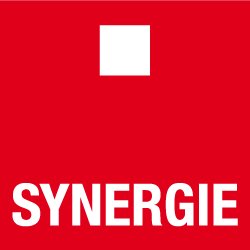 Nous recherchons pour l’un de nos clients un(e) Ingénieur conception Lieu de mission : Corbeil (91) / Gennevilliers (92) / Villaroche (77)MISSIONS1 - Analyser les dérogations, vérifier les non-conformités déclarées 2 - Emettre les demandes d'informations complémentaires auprès des usineurs 3 - Emettre les demandes d'avis au bureau d'étude module, au labo matériaux et aux autres secteurs connexes 4 - réaliser les études techniques du type chaîne de cotes fonctionnelles 5 - Réaliser des calculs mécaniques : RDM, influences par éléments finis - piloter la sous-traitance en charge de l'analyse des dérogations 6 - Piloter la sous-traitance en charge des calculs éléments finis et durée de vie 7- Rédiger les fiches justificatives et fiches d'éligibilité 8- Renseigner techniquement les réponses à dérogation 9 - Contribuer au système de capitalisation 10- Contribuer à l'amélioration continue des produits Profil BAC+5 ingénieur mécanique conceptionLa connaissance d’un outil de dimensionnement est requis pour le poste (PATRAN/ NASTRAN/ ABAQUS)